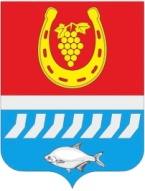 администрациЯ Цимлянского районаПОСТАНОВЛЕНИЕ__.12.2023	                                      № ____                                           г. ЦимлянскОб установлении родительской платы за присмотр и уход за детьми,осваивающими образовательныепрограммы дошкольного образования в организациях, осуществляющихобразовательную деятельность В соответствии с Федеральным законом пункта 2 статьи 65 от 29.12.2012 № 273-ФЗ «Об образовании  в Российской Федерации», ст.3Федерального закона от 05.12.2006 № 207-ФЗ «О внесении изменений в отдельные законодательные акты Российской Федерации в части государственной поддержки граждан, имеющих детей», п.13 ч.1 ст.16 Федерального закона  от 06.10.2003 № 131-ФЗ «Об общих принципах организации местного самоуправления в Российской Федерации», Федеральным законом № 124-ФЗ от 24.07.98 «Об основных гарантиях прав ребенка в Российской Федерации», Областным законом от 14.11.2013 № 26-ЗС «Об образовании в Ростовской области», Указом Президента РФ от  02.10.1992 № 1157 «О дополнительных мерах государственной поддержки инвалидов», постановлением Администрации Цимлянского района от 08.12.2015 № 686 «Об утверждении Порядка финансового обеспечения услуг по присмотру и уходу за детьми, осваивающими образовательные программы дошкольного образования в муниципальных бюджетных дошкольных образовательных учреждениях Цимлянского района», в целях обеспечения достижения доступности дошкольного образования, на основании протокола тарифной комиссии Цимлянского района  № 3 от 11.12.2023года, Администрация Цимлянского района ПОСТАНОВЛЯЕТ:1.Утвердить стоимость платы, взимаемой с родителей (законных представителей) за присмотр и уход за детьми, осваивающими образовательные программы дошкольного образования в муниципальных бюджетных дошкольных образовательных учреждениях Цимлянского района с 01.01.2024 года в размере 99,00 рублей в день. 2. В целях социальной поддержки отдельных категорий граждан установить  следующее:- взимается родительская плата за содержание ребенка (присмотр и уход за ребенком) в муниципальных бюджетных дошкольных образовательных организациях, реализующих образовательные программы дошкольного образования, в размере 50% от установленной суммы с родителей (законных представителей), имеющих трех и более несовершеннолетних детей и состоящих на учете в базе данных как малообеспеченные семьи, которым назначено государственное ежемесячное пособие на ребенка. 3. Меры социальной поддержки согласно статье 65 Федерального закона «Об образовании  в Российской Федерации» предоставляются родителям (законным представителям) в виде полного освобождения от родительской платы за присмотр и уход:-за детьми-инвалидами;-за детьми-сиротами;-за детьми, оставшимися без попечения родителей;-за детьми с туберкулезной интоксикацией, обучающимися в  муниципальных дошкольных образовательных организациях Цимлянского района, реализующих образовательную программу дошкольного образования.  4. Освободить от платы за содержание детей (присмотр и уход за ребенком) в муниципальных образовательных организациях (группах), реализующих основную общеобразовательную программу дошкольного образования, родителей детей, зачисленных в образовательные организации (группы) компенсирующего вида на основании решения психолого-медико-педагогической комиссии.  5. Родительская плата за присмотр и уход за ребенком взимается в полном объёме за исключением следующих случаев отсутствия ребенка в организации:- в случае болезни, нахождения ребенка на домашнем режиме (дооперационный, послеоперационный период, после перенесенного  заболевания) на срок, указанный в медицинской справке;- в связи с санаторно-курортным лечением – на период, указанный в заявлении родителя (законного представителя) и подтвержденный копией путёвки;- на период отпуска и временного отсутствия законного представителя по уважительной причине (командировка, дополнительные отпуска, отпуска без сохранения заработной платы и иное) – на срок, указанный в заявлении родителя (законного представителя) с приложением справки с места работы;- на период карантина в дошкольной организации, проведении ремонтных работ и приостановления деятельности организации в летний период (согласно распоряжению отдела образования);- отсутствия ребенка в организации в летний период на срок не более 75 дней – на основании личного заявления родителя (законного представителя).За дни, когда ребенок не посещал организацию по указанным выше причинам, производится перерасчет родительской платы, на основании табеля учета посещаемости детей за прошедший месяц. Сумма, подлежащая перерасчету, учитывается при определении оплаты следующего периода.6.Признать утратившим силу постановление Администрации Цимлянского района Ростовской области от 28.10.2022 № 967 «Об установлении родительской платы за присмотр и уход за детьми, осваивающими образовательные программы дошкольного образования в организациях, осуществляющих образовательную деятельность».7. Контроль за выполнением постановления возложить на заместителя главы Администрации Цимлянского района по социальной сфере Кузину С.Н.Глава АдминистрацииЦимлянского района                                                                Е.Н. НочёвкинаПостановление вносит отделобразования Администрации Цимлянского района